РЕШЕНИЕ № 1447комиссии по рассмотрению споров о результатахопределения кадастровой стоимости02.06.2021             	                                                                                    г. СмоленскКомиссия в составе:Председательствующий: заместитель начальника Департамента имущественных и земельных отношений Смоленской области Сергей Николаевич Шевцов.Секретарь комиссии: консультант отдела обеспечения судебной деятельности правового управления Департамента имущественных и земельных отношений Смоленской области Сапегина Диана Анатольевна.Члены комиссии: заместитель руководителя Управления Федеральной службы государственной регистрации, кадастра и картографии по Смоленской области, заместитель председателя комиссии – Ольга Владимировна Нахаева, член Ассоциации саморегулируемой организации «Национальная коллегия специалистов-оценщиков» Галина Ивановна Ковалева, член Ассоциации саморегулируемой организации «Национальная коллегия специалистов-оценщиков» Андрей Николаевич Рогулин, консультант-помощник Уполномоченного по защите прав предпринимателей в Смоленской области Анна Юрьевна Гуртий.            На заседании, проведенном 02.06.2021, комиссия рассмотрела заявление, поступившее 13.05.2021 от автономной некоммерческой организации «Дополнительного профессионального образования «Учебно-производственное объединение «Потенциал плюс» (ОГРН: 1206700009010,  адрес: Смоленская область, Сафоновсмкий район, г Сафоново, ул. Гагарина, д. 8, кв. 61), об оспаривании кадастровой стоимости земельного участка с кадастровым номером 67:17:0010331:2 площадью 1 211 кв. м, расположенного по адресу: Российская Федерация, Смоленская область, Сафоновский район, г. Сафоново, ул. Энгельса,     д. 12.          В голосовании приняли участие: С.Н. Шевцов, О.В. Нахаева, А.Ю. Гуртий, А.Н. Рогулин, Г.И. Ковалева          По итогам голосования «за» проголосовало 5 человек, «против» - 0.Нарушения требований статьи 11 Закона об оценочной деятельности и требований к составлению, и к содержанию отчета об оценке, и требований к информации, используемой в отчете об оценке, а также требований к проведению оценки недвижимости, установленных федеральными стандартами оценки не выявлены.                     Решили: определить кадастровую стоимость земельного участка в размере его рыночной стоимости, указанной в отчете об оценке рыночной стоимости от 13.05.2021 № С0629/ЗУ-21, составленном ООО «Консалтинговая компания «ГосСтандартОценка», по состоянию на 04.02.2020 в размере 198 604 (Сто девяносто восемь тысяч шестьсот четыре) рубля.Председательствующий				                                         С.Н. Шевцов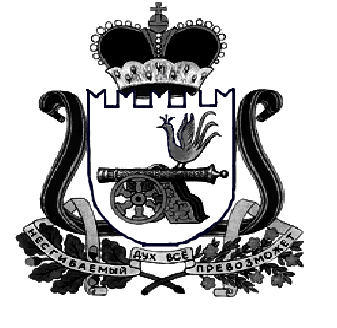 